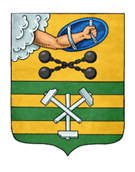 ПЕТРОЗАВОДСКИЙ ГОРОДСКОЙ СОВЕТ26 сессия 28 созываРЕШЕНИЕот 18 сентября 2019 г. № 28/26-494О внесении изменений в Правила землепользованияи застройки города Петрозаводска в границахтерритории Петрозаводского городского округаВ соответствии со статьями 31, 32, 33 Градостроительного кодекса Российской Федерации, учитывая протокол публичных слушаний от 22.05.2019 и заключение о результатах публичных слушаний от 22.05.2019, Петрозаводский городской СоветРЕШИЛ:Внести следующие изменения в статью 22 Правил землепользования и застройки города Петрозаводска в границах территории Петрозаводского городского округа, утвержденных Решением Петрозаводского городского Совета от 11.03.2010 № 26/38-771 «Об утверждении Правил землепользования и застройки города Петрозаводска в границах территории Петрозаводского городского округа»: - изменить зону городских лесопарков (Рлп) и рекреационную зону прибрежных территорий (Рпт) на зону городских лесов (Рл) для земельных участков ориентировочной площадью 34,5 га, 9,1 га, находящихся в районе Соломенского шоссе, согласно схеме № 1;- изменить зону городских лесопарков (Рлп) на зону городских лесов (Рл) для земельного участка ориентировочной площадью 46,4 га, находящегося в районе проезда Онежский, согласно схеме № 2.Приложение № 1 к Решению Петрозаводского городского Советаот 18 сентября 2019 г. № 28/26-494СхемаВыкопировка из Правил землепользования и застройки города Петрозаводска в границах территории Петрозаводского городского округа, утвержденных Решением Петрозаводского городского Совета от 11.03.2010 № 26/38-771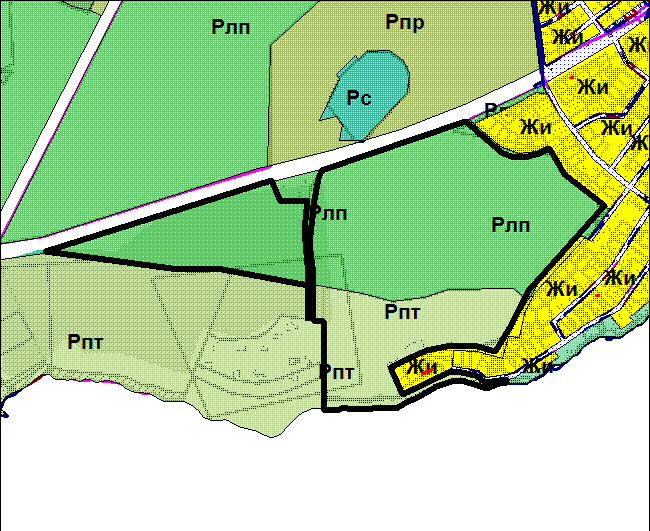 Вносимое изменение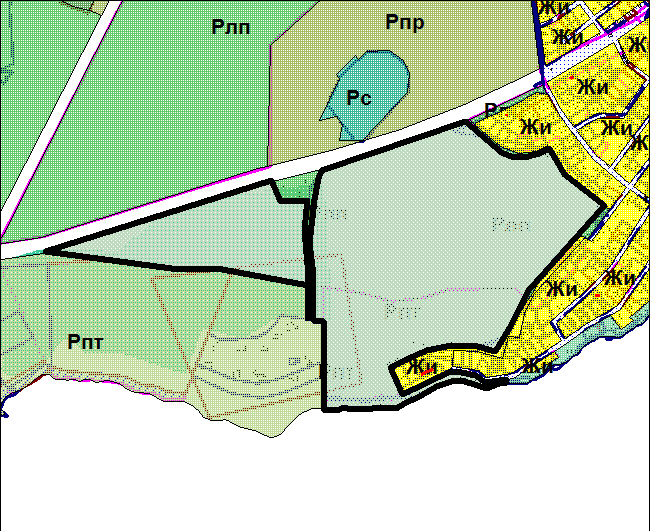 Приложение № 2 к Решению Петрозаводского городского Советаот 18 сентября 2019 г. № 28/26-494СхемаВыкопировка из Правил землепользования и застройки города Петрозаводска в границах территории Петрозаводского городского округа, утвержденных Решением Петрозаводского городского Совета от 11.03.2010 № 26/38-771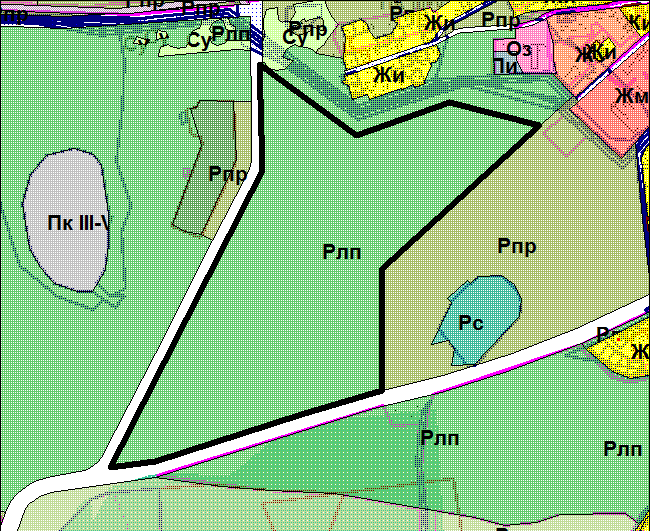 Вносимое изменение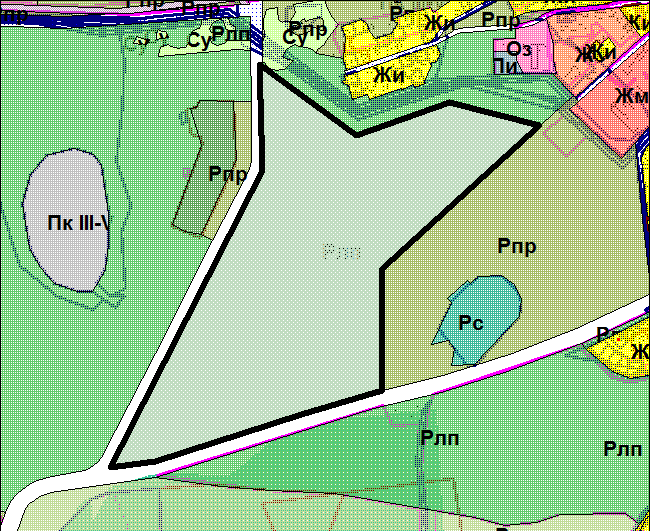 ПредседательПетрозаводского городского Совета                                   Г.П. БоднарчукГлава Петрозаводского городского округа                          И.Ю. Мирошник